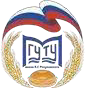 МИНИСТЕРСТВО НАУКИ И ВЫСШЕГО ОБРАЗОВАНИЯ РОССИЙСКОЙФЕДЕРАЦИИФЕДЕРАЛЬНОЕ ГОСУДАРСТВЕННОЕ БЮДЖЕТНОЕ ОБРАЗОВАТЕЛЬНОЕ УЧРЕЖДЕНИЕ ВЫСШЕГО ОБРАЗОВАНИЯ «МОСКОВСКИЙ ГОСУДАРСТВЕННЫЙ УНИВЕРСИТЕТ ТЕХНОЛОГИЙ И УПРАВЛЕНИЯ ИМЕНИ К.Г.РАЗУМОВСКОГО (ПЕРВЫЙ КАЗАЧИЙ УНИВЕРСИТЕТ)» (ФГБОУ ВО «МГУТУ ИМ. К.Г.РАЗУМОВСКОГО (ПКУ)»)Институт (филиал)	ДОНСКОЙ КАЗАЧИЙ ГОСУДАРСТВЕННЫЙ ИНСТИТУТ ПИЩЕВЫХ ТЕХНОЛОГИЙ И БИЗНЕСАКафедра «Математики, физики и информационных технологий»«УТВЕРЖДАЮ»И.о. заведующий кафедрой,доктор ф.-м.н., проф. 	Таран В.Н.«__» _______ 2021 гПРОГРАММА УЧЕБНОЙ ПРАКТИКИТип практики ознакомительная (проектно-технологическая) практикаСпособ проведения практики стационарнаяФорма проведения практики дискретнаяНаправление подготовки 09.03.03 Прикладная информатикаНаправленность (профиль) подготовки «Проектирование программного обеспечения для бизнеса в пищевой промышленности и отраслях агропромышленного комплекса»Квалификация выпускника - бакалаврФорма обучения очная, очно-заочная. заочнаяРостов-на-Дону 2021Программа «Ознакомительная практика» практики «Технологическая (проектно-технологическая) разработана:- на основании федерального государственного образовательного стандарта высшего образования по направлению подготовки 09.03.03 «Прикладная информатика» (уровень бакалавриата), утвержденного приказом Министерства образования и науки Российской Федерации от 19.09.2017 г. №922;- учебного плана по основной профессиональной образовательной программе высшего образования 09.03.03 «Прикладная информатика» (уровень бакалавриат), направленность (профиль) подготовки «Проектирование программного обеспечения для бизнеса в пищевой промышленности и отраслях агропромышленного комплекса;- на основании профессионального стандарта, утвержденного приказом Министерства труда и социальной защиты РФ от 18.11.2013 №679н, с изменением, внесенным приказом Министерства труда и социальной защиты РФ от 12.12.2017 №727н.Программа «Ознакомительная практика» практики «Технологическая (проектно-технологическая)» разработана рабочей группой в составе: доктор ф.-м.н., проф. Таран В.Н., доктор ф.-м.н., проф. Беркович В.Н., канд. тех. наук, доцент Скляров А.В.Программа «Ознакомительная практика» практики «Технологическая (проектно-технологическая)» обсуждена и утверждена на заседании кафедры "Математика, физика и информационные технологии"Протокол № 1 от 25 августа 2021 г.Программа «Ознакомительная практика» практики «Технологическая (проектно-технологическая)» рекомендована к утверждению  представителями организаций-работодателей:ОглавлениеТип учебной практики	4Цель учебной практики	4Задачи учебной практики	4Место учебной практики в структуре ОПОП ВО	4Способ и формы проведения учебной практики	5Место и время проведения учебной практики	6Перечень планируемых результатов обучения при прохождении практики, соотнесенных спланируемыми результатами освоения образовательной программы	7Структура и содержание учебной практики	9Образовательные, научно-исследовательские и научно-учебные технологии, используемые на учебной практике	10Учебно-методическое обеспечение самостоятельной работы студентов на учебной практике 11Форма промежуточной аттестации (по итогам учебной практики)	12Фонд оценочных средства для проведения текущей и промежуточной аттестации обучающихся по практике	12Учебно-методическое и информационное обеспечение учебной практики	20Описание материально-технической базы, необходимой для проведения практики	21Рекомендации по организации практики обучающихся из числа инвалидов и лиц сограниченными возможностями здоровья	22Лист регистрации изменений	23Тип ознакомительной практикиТип ознакомительной практики - практика по получению первичных профессиональных умений и опыта профессиональной деятельности.Цель ознакомительной практикиЦелями учебной ознакомительной практики, являются:изучение информационной структуры предприятия и действующей на нем системы управления;изучение информационно-коммуникационных технологий, используемых на предприятии;закрепление и углубление знаний о программном обеспечении компьютерных вычислительных систем и сетей, автоматизированных систем обработки информации и управления различного уровня и назначения;закрепление и углубление знаний технологий проектирования, отладки и производства программных и технических средств, информационных и управляющих систем;закрепление и углубление знаний о математическом, информационном, техническом, лингвистическом, программном, эргономическом, организационном и правовом обеспечении компьютерных вычислительных систем и сетей.Задачи ознакомительной практикиЗадачами «Учебной практики» практики «Ознакомительная» являются:анализ системы управления предприятием (организацией);моделирование и анализ бизнес-процессов предприятия (организации);диагностика систем планирования и учета;изучение информационных потоков;анализ финансовых результатов деятельности предприятия;ознакомление с архитектурой предприятия (организации), структурой бизнес- процессов подразделения, в котором бакалавр проходит учебную практику;обследование ИТ - инфраструктуры предприятия для управления бизнес процессами;изучение структуры информационных потоков, отражающих номенклатуру и ассортимент производимой продукции (видов выполняемых работ и оказываемых услуг), ее основных потребителей, финансово-экономических показателей деятельности, положения на рынке и направлений развитияпредприятия/учреждения/организации;знакомство с работой функциональных служб предприятия/учреждения/организации (либо структурного подразделения, в котором студент проходит практику) и должностными обязанностями специалистов;разработка регламентов деятельности предприятия и управления жизненным циклом ИТ-инфраструктуры предприятия;разработка проектной документации на выполнение работ по совершенствованию и регламентации стратеги и целей, бизнес-процессов и ИТ-инфраструктуры предприятия;поиск, сбор, обработка, анализ и систематизация информации в экономике, управлении и ИКТ;аудит бизнес-процессов и ИТ-инфраструктуры предприятия.Место ознакомительной практики в структуре ОПОП ВОСпособ и формы проведения ознакомительной практикиУчебная практика является стационарной и проводится в структурных подразделениях Университета и базах практики (предприятиях, учреждениях и организациях) по договоренности, а также на кафедре «Математики, физики и информационных технологий» и других подразделениях Московского государственного университета технологий и управления им. К.Г. Разумовского под руководством сотрудников кафедры. В период учебной практики организуются учебно-ознакомительные экскурсии на предприятия, организации и в учреждения по профилю обучения студентов.При прохождении практики вне кафедры в качестве руководителей должны выбираться ведущие специалисты с высшим инженерным образованием в области информационных систем и технологий, имеющие опыт реализации реальных проектов. Желательно также наличие опыта в руководстве выпускными работами студентов.Студент должен самостоятельно проработать программу практики, ознакомиться сцелью, задачами и порядком прохождения практики. Студенты, которые выезжают в другие города (в редких случаях) в соответствии с индивидуальным договором, должны получить направление, командировочное удостоверение и «Дневник практики». Тема учебной практики предлагается студенту исходя из практических интересов предприятия, кафедры или руководителя.В период практики студенты собирают и обрабатывают материал для отчёта, ведут«Дневник практики», выполняют индивидуальное задание, пишут разделы отчёта по практике. За время практики студент должен выполнить все пункты программы, вытекающие из задач практики, и пункты, включенные в индивидуальное задание по теме практики.Место и время проведения ознакомительной практикиПрактика проводится на базе Университета, в отдельных случаях (в порядке исключения) допускается прохождение практики на базе сторонней организации под руководством преподавателей кафедры «Математики, физики и информационных технологий». Для руководства практикой студентов в организациях назначаются руководитель (руководители) практики от кафедры и от предприятий (учреждений, организаций).Практика проводится в 2 семестре (1 курс) в течение 4 недель. Выбор отделов, длительность работы в каждом из них, последовательность прохождений рабочих мест определяются графиком прохождении практики.Для инвалидов и лиц с ограниченными возможностями здоровья форма проведения практики устанавливается с учетом особенностей их психофизического развития, индивидуальных возможностей и состояния здоровья. Университет создает специальные условия для получения инвалидами и лицами с ОВЗ высшего образования. Под специальными условиями понимаются условия обучения инвалидов и лиц с ОВЗ, включающие в себя использование специальных технических средств обучения коллективного и индивидуального пользования, предоставление услуг ассистента (помощника), оказывающего обучающимся необходимую техническую помощь, проведение групповых и индивидуальных коррекционных занятий, обеспечение доступа в здание Университета и другие условия, без которых невозможно или затруднено освоение образовательных программ инвалидами и лицами с ОВЗ. Выбор мест прохождения практики для обучающихся с ОВЗ осуществляется с учетом состояния здоровья и требований по доступности для данной категории обучающихся. При определении мест учебной и производственной практик для инвалидов и лиц с ОВЗ должны учитываться рекомендации медико-социальной экспертизы, отраженные в индивидуальной программе реабилитации инвалида, относительно рекомендованных условий и видов труда. При необходимости для прохождения практик создаются специальные рабочие места в соответствии с характером нарушений, а также с учетом профессионального вида деятельности и характера труда, выполняемых студентом-инвалидом трудовых функций.Объем и время проведения «Ознакомительной практики»:Перечень планируемых результатов обучения при прохождении практики, соотнесенных с планируемыми результатами освоения образовательной программыВ результате прохождения учебной практики обучающийся должен приобрестиследующие практические навыки, умения, компетенции:Структура и содержание учебной практикиОбщая трудоемкость учебной практики составляет 6 зачетных единиц 216 часов, 2 семестр (курс 1), продолжительность 4 недели*Самостоятельная работа – изучение студентами теоретического материала, подготовка к лекциям, лабораторным работам, практическим и семинарским занятиям, оформление конспектов лекций, написание рефератов, отчетов, курсовых работ, проектов, работа в электронной образовательной среде и др. для приобретения новых теоретических и фактических знаний, теоретических и практических умений.Виды самостоятельной учебной работы: курсовой проект или курсовая работ, расчетно- графическая работа, написание реферата, выполнение типового расчета, домашнее задание (решение задач, перевод текста, конспектирование, составление обзора), подготовка к лабораторным работам и оформление отчетов, научно-исследовательская работа и т.п.** для обучающихся по индивидуальному учебному плану количество часов контактной и самостоятельной работы устанавливается индивидуальным учебнымСодержание учебной практикиОбразовательные, научно-исследовательские и научно-учебные технологии, используемые на учебной практикеВ процессе организации учебной практики руководителями от выпускающей кафедры и руководителем от предприятия (организации) применяются следующие современные образовательные и научно-исследовательские технологии:Мультимедиа технологии, для чего ознакомительные лекции и инструктаж студентов во время практики проводятся в помещениях, оборудованных экраном, видеопроектором, персональными компьютерами. Это позволяет руководителям и1для обучающихся по индивидуальному учебному плану - учебному плану, обеспечивающему освоение соответствующей образовательной программы на основе индивидуализации ее содержания с учетом особенностей и образовательных потребностей конкретного обучающегося (в том числе при ускоренном обучении, для обучающихся с ограниченными возможностями здоровья и инвалидов, для лиц, зачисленных для продолжения обучения в соответствии с частью 5 статьи 5 Федерального закона от 05.05.2014 №84-ФЗ «Об особенностях правового регулирования отношений в сфере образования в связи с принятием в Российскую Федерацию Республики Крым и образованием в составе Российской Федерации новых субъектов - Республики Крым и города федерального значения Севастополя и о внесении изменений в Федеральный закон «Об образовании в Российской Федерации»).специалистам предприятия (организации) экономить время, затрачиваемое на изложение необходимого материала и увеличить его объем.Дистанционная форма консультаций во время прохождения конкретных этапов учебной практики и подготовки отчета.Компьютерные технологии и программные продукты, необходимые для систематизации и обработки данных, разработки системных моделей, программирования и проведения требуемых программой практики расчетов и т.д.В процессе прохождения учебной практики используются следующие методы занятий:IT-методыРабота в командеCase-studyИграМетоды проблемного обученияОбучение на основе опытаОпережающая самостоятельная работаПроектный методПоисковый методИсследовательский методДругие методыПри прохождении учебной практики студент осваивает основные методы научных исследований, проведения компьютерного эксперимента, оценки полученных результатов, оформления отчетов по НИР и ОКР. При этом широко используется арсенал вычислительной и компьютерной техники со специализированным программным обеспечением.Учебно-методическое обеспечение самостоятельной работы студентов на учебной практикеРуководитель практики от вуза регулярно контролирует процесс прохождения практики и принимает участие в решении возникающих организационных, технических и других вопросов, в том числе по организации самостоятельной работы студента.Самостоятельную работу студентов (СРС) можно разделить на текущую и творческую:текущая СРС – работа с материалом по направлению практики, опережающая самостоятельная работа; ведение «Дневника практики», оформление отчета.творческая проблемно-ориентированная самостоятельная работа (ТСР) – поиск, анализ, структурирование информации по учебной практикеСодержание самостоятельной работы студентовсамостоятельно проработать программу практики;ознакомиться с целью, задачами и порядком прохождения практики;ведение «Дневника практики»;оформление отчета по учебной практике.По окончании учебной практики студент-практикант составляет письменный отчет.Отчет по учебной практике является основным документом студента, отражающим выполняемую им работу во время практики. Отчет по практике составляется на основании выполненной студентом основной работы, исследований, проведенных в соответствии с индивидуальным заданием, изученных литературных и патентных источников по вопросам, связанным с программой практики. Оформленный отчет, подписанный непосредственным руководителем практики, студент представляет на кафедру в установленный срок. Отчет составляется каждым студентом индивидуально, в     исключительных случаях совместной работы – может быть составлен на группу из 2-3х человек.Для самостоятельной работы студентов используются исходные материалы, содержащие задание на практику, а также сетевые информационные и образовательные ресурсы в сети Интернет по технологической практике.Форма промежуточной аттестации (по итогам учебной практики)Цель промежуточного контроля – проверить степень освоения планируемых результатов прохождения учебной практики. В процессе прохождения практики студент регулярно делает отметки в дневнике по практике, которые визируются руководителем практики, и готовит краткий отчет по практике (рекомендуемый объем – 20-30 машинописных страниц).После представления отчетов на кафедру устанавливаются сроки защиты учебной практики перед комиссией. В состав комиссии, кроме руководителя практики от университета, входят преподаватели и сотрудники кафедры. По результатам защиты практики ставится зачет с оценкой в ведомость и зачетную книжку студента.Наличие у руководителей существенных замечаний является основанием для внесения в дневник соответствующих замечаний с установлением студенту кратчайших сроков устранения замеченных недостатков. Невыполнение программы практики или неудовлетворительный отзыв о работе руководителя от предприятия является, наряду с процедурой защиты практики, является основанием для неудовлетворительной оценки по практике, что автоматически приводит к академической задолженности. Повторное прохождение практики учебным планом не предусмотрено.Зачет (с оценкой) по практике в форме собеседования принимает руководитель практики от вуза в месячный срок после начала занятий в 3 семестре при предоставлении студентом оформленных дневника и отчета по практике. Результаты зачета проставляются в зачетной ведомости.Фонд оценочных средства для проведения текущей и промежуточной аттестации обучающихся по практикеОценочные средства для проведения текущей и промежуточной аттестации обучающихсяпо учебной практике в полном объеме см. в приложении к программе практики (ОС)	перечен ь компетенций, формируемых в процессе прохождения учебной практики с указанием этапов их формирования: УК-1, УК-2,УК-4, К-5, УК-6, УК-7, УК-10, ОПК-2, ОПК-7 этапы формирования данной компетенции в процессе освоения ОП представлены в Паспорте компетенций.Показатели и критерии оценивания компетенций, формируемых в ходе освоения данной дисциплины (модуля), описание шкал оценивания представлены в Паспорте компетенций, а также в таблице 1.Таблица 1.В процессе прохождения практики компетенции также формируются поэтапно. Основными этапами формирования указанных компетенций при прохождении практики является последовательное изучение содержательно связанных между собой тем и выполнение заданий. Выполнение каждого задания, предусмотренного программой практики предполагает овладение студентами необходимыми дескрипторами (составляющими) компетенций. Для оценки уровня сформированности компетенций в результате прохождения практики предусмотрено проведение промежуточной аттестации в форме зачета с оценкой.Описание показателей и критериев оценивания компетенций, формируемых при прохождении практики, описание шкал оцениванияРезультаты прохождения практики оцениваются посредством проведения промежуточной аттестации. Неудовлетворительные результаты промежуточной аттестации по практике или непрохождение промежуточной аттестации по практике при отсутствии уважительных причин признаются академической задолженностью.Материалы о прохождении практики обучающегося хранятся на кафедре в установленном порядке.Защиту отчета по практике проводит руководитель практики от Университета. В ходе защиты оцениваются:выполнение индивидуального задания;характеристика профессиональной деятельности обучающегося в период прохождения практики. Характеристику составляет и подписывает руководитель практики от профильной организации;отчёт о прохождении практики;результаты устного опроса (собеседования) или защиты отчета в виде презентации;Уровень сформированности у обучающегося компетенций в период прохождения практики определяется по результатам защиты отчета по практике и с учетом характеристики профессиональной деятельности обучающегося в период прохождения практики, составленной руководителем практики от профильной организации.В процессе защиты отчёта о прохождении практики обучающемуся могут задаваться вопросы как практического, так и теоретического характера для выявления полноты сформированности у него компетенций.Показателями оценивания компетенций являются знания, умения и навыки, освоенные при прохождении практики.Таблица 3Шкала оценивания, в зависимости от уровня сформированности компетенцийКРИТЕРИИ ОЦЕНИВАНИЯ КАЧЕСТВА ВЫПОЛНЕНИЯ ПРАКТИЧЕСКИХ ЗАДАНИЙ ПО УЧЕБНОЙ ПРАКТИКЕОтчет по практике обучающийся может иллюстрировать с помощью презентации Power Point, которая представляется руководителю практики от Университета наряду с отчетом в день защиты отчета по практике.КРИТЕРИИ ОЦЕНИВАНИЯ КАЧЕСТВА ВЫПОЛНЕНИЯ ПРАКТИЧЕСКИХ ЗАДАНИЙ ПО УЧЕБНОЙ ПРАКТИКЕЗадания, необходимые для оценки знаний, умений, навыков и опыта деятельности, характеризующих формирование компетенций на этапе прохождения практикиТаблица 4Учебно-методическое и информационное обеспечение учебной практикиа) Основная литератураПровалов, В.С. Информационные технологии управления : учеб.пособие / В.С. Провалов .— 4-е изд., стер. — М.: ФЛИНТА, 2018 .— 373 с.: ил. — (Экономика и управление) .— ISBN 978-5-9765-0269-7. https://lib.rucont.ru/efd/246333/infoИнформационные технологии: разработка информационных моделей и систем: Учеб.пос. / А.В.Затонский - М.: ИЦ РИОР: НИЦ ИНФРА-М, 2014 - 344с. http://znanium.com/catalog/product/371445Шашкова, И.Г. Информационные технологии в науке и производстве / Ф.А. Мусаев, В.С. Конкина, Е.И. Ягодкина, И.Г. Шашкова. Рязань.2014.- 555 с. https://lib.rucont.ru/efd/243267/infoб) Дополнительная литератураБойко, Г. М. Информационные технологии. Практикум для обучающихся по направлению подготовки 20.03.01 Техносферная безопасность : учебное пособие / Г. М. Бойко. - Железногорск : ФГБОУ ВО СПСА ГПС МЧС России. - 2020. - 109 с. : ил. - Текст : электронный. - URL: https://znanium.com/catalog/product/1202001 Ниматулаев, М. М. Информационные технологии в профессиональной деятельности : учебник / М. М. Ниматулаев. — Москва : ИНФРА-М, 2020. — 250 с. — (Высшее образование: Бакалавриат). - ISBN 978-5-16-015399-5. - Текст : электронный. - URL: https://znanium.com/catalog/product/1031122 Сысоева, Л. А. Управление проектами информационных систем : учебное пособие / Л.А. Сысоева, А.Е. Сатунина. — Москва : ИНФРА-М, 2021. — 345 с. — (Высшее образование: Бакалавриат). — DOI 10.12737/textbook_5cc01bbf923e13.56817630. - ISBN 978-5-16-013775-9. - Текст : электронный. - URL: https://znanium.com/catalog/product/1167942 Федотова, Е. Л. Информационные технологии в науке и образовании : учебное пособие / Е.Л. Федотова, А.А. Федотов. — Москва : ФОРУМ : ИНФРА-М, 2021. — 335 с. — (Высшее образование). - ISBN 978-5-8199-0884-6. - Текст : электронный. - URL: https://znanium.com/catalog/product/1588599в) программное обеспечениеПеречень лицензионного и свободно распространяемого учебного программного обеспеченияг) базы данных, информационно-справочные и поисковые системыресурсы информационно-телекоммуникационной сети «Интернет»«Znanium.com». Действующая ЭБС: ООО «ЗНАНИУМ» Договор№0373100036518000004 от 26.07.2018г. до 30.09.2019г. http://znanium.com/ЭБС «Национальный цифровой ресурс «РУКОНТ»» Действующая ЭБС: ОАО«Центральный коллектор библиотек «БИБКОМ» Договор № РТ-023/18 от 30.03.2018г. до 02.04.2019 г. http://rucont.ru/СПС «Консультант Плюс» В 2018г. в Отделе библиотеки института Экономики и права имеется доступ к СПС «Консультант Плюс»Портал «Учебно-методическое обеспечение образовательной деятельности МГУТУ» Официальный сайт Университета http://obp.mgutm.ruПеред началом учебной практики студент прорабатывает рекомендованную руководителем практики от вуза учебную и техническую литературу, а также положение и программы учебной практики, принятые в данном вузе.Студенту выдается информация о сайтах в Интернете, на которых он в случае необходимости может получить сведения по вопросам учебной практики. Желательно ознакомление студента с типовыми отчетами об учебной практике из кафедрального фонда отчетов по практике.Описание материально-технической базы, необходимой для проведения практикиПри прохождении учебной практики на базе филиала Московского государственного университета технологий и управления им. К.Г. Разумовского может быть использована материально-техническая база выпускающей кафедры «Математики, физики и информационных технологий»:	Лекционный класс, оборудованный рабочими местами для студентов и рабочим местом для преподавателя, оснащенный современной электронно-вычислительной техникой (компьютер, проектор, экран);	Компьютерный класс для проведения лабораторных занятий, оборудованный рабочими местами для студентов и рабочим местом для преподавателя, оснащенный современной электронно-вычислительной техникой (компьютеры, соединенные в локальную вычислительную сеть с необходимым программным обеспечением).При прохождении учебной практики используется также и любая другая материальная база других кафедр МГУТУ: современное оборудование, средства обработки полученных данных (компьютерная техника с соответствующим программным обеспечением), а также нормативно-техническая и проектная документация, которые находятся на объекте практики.Рекомендации по организации практики обучающихся из числа инвалидов и лиц с ограниченными возможностями здоровьяДля обучающихся из числа инвалидов и лиц с ограниченными возможностями здоровья на основании письменного заявления практика реализуется с учетом особенностей психофизического развития, индивидуальных возможностей и состояния здоровья (далее - индивидуальных особенностей); обеспечивается соблюдение следующих общих требований: использование специальных технических средств обучения коллективного и индивидуального пользования, предоставление услуг ассистента (помощника), оказывающего такому обучающемуся необходимую техническую помощь, обеспечение доступа в здания и помещения, где проходит практика, другие условия, без которых невозможно или затруднено прохождение практики по письменному заявлению обучающегося.При реализации практики на основании письменного заявления обеспечивается соблюдение следующих общих требований: проведение практики для студентов- инвалидов и лиц с ограниченными возможностями здоровья в одной аудитории совместно с обучающимися, не имеющими ограниченных возможностей здоровья, если это не создает трудностей для обучающихся; присутствие в ассистента (ассистентов), оказывающего(их) обучающимся необходимую техническую помощь с учетом их индивидуальных особенностей; пользование необходимыми обучающимся техническими средствами с учетом их индивидуальных особенностей.Все локальные нормативные акты Московского государственного университета технологий и управления им. К.Г. Разумовского по вопросам реализации учебной практики доводятся до сведения обучающихся с ограниченными возможностями здоровья в доступной для них форме.Предусмотрена возможность прохождения практики по индивидуальному графику, при составлении которого возможны различные варианты проведения занятий: в академической группе и индивидуально, на дому с использованием дистанционных образовательных технологий.При прохождении практики используются следующие организационные мероприятия:использование возможностей сети «Интернет» для обеспечения связи с обучающимися, предоставления им необходимых материалов для самостоятельного изучения, контроля текущей успеваемости.проведение консультаций с использованием программ, обеспечивающих дистанционный контакт с обучающимся в режиме реального времени.предоставление основного материала по учебной практике включенного в ОП.предоставление других материалов, позволяющих изучать материал курса дистанционно.использование программного обеспечения и технических средств, имеющих функции адаптации для использования лицами с ограниченными возможностями.Лист регистрации измененийРуководитель основной профессиональной образовательной программы доктор ф.-м.н., проф.,и.о зав. кафедрой «Математика, физика и информационные технологии»В.Н. Таран(подпись)(подпись)(подпись)Заведующий кафедрой  доктор ф.-м.н., проф.В.Н. Таран(подпись)(подпись)(подпись)Наименование	организации-работодателя должностьИ.О. Фамилия(подпись)(подпись)(подпись)Наименование	организации-работодателя должностьИ.О. Фамилия(подпись)(подпись)(подпись)Описание логической и содержательно-методической взаимосвязи с другими частям ОП (дисциплинами (модулями), практиками):Имеет логическую и содержательно-методическую взаимосвязь: с предыдущими и параллельными дисциплинами   «Программирование», «Математика»,«Вычислительные машины, системы и сети»; с последующими дисциплинами «Информационные технологии», «Internet-технологии», «Компьютерное моделирование:	моделирование	систем»,«Мультимедиа-технологии», «Защита информации»;«Производственная практика», «Преддипломная практика», «Защита выпускной квалификационной работы, включая подготовку к процедуре защиты и процедуру защиты».Способствует закреплению знаний и умений, приобретаемых обучающимися в результате освоения теоретических курсов, вырабатывает практическиенавыки.Требования к «входным» знаниям, умениям и готовностям обучающегося, необходимым при освоении данной дисциплины (модуля):Для прохождения учебной практики студент должен успешно освоить учебные дисциплины направления ООП по различным циклам (гуманитарный и экономический, математический и естественнонаучный, профессиональный) и овладеть необходимыми компетенциями, предусмотренными учебными дисциплинами.А также по профилю подготовки, должен знать, уметь и владеть следующими компетенциями:знать общую характеристику процессов сбора, передачи, обработки и накопления информации, компьютерные сети;уметь использовать технические и программные средства реализации информационных процессов, модели решения функциональных и вычислительных задач;владеть навыками ведения базы данных, защиты информации.Теоретические дисциплины и практики, для которых освоение данной дисциплины (модуля) необходимо как предшествующее:«Производственная практика», «Преддипломная практика», «Защита выпускной квалификационной работы, включая подготовку к процедуре защиты и процедуру защиты»Тип практикиФормаобученияКурсСеместрКонтактнаяработаЗЕТКол-вочасовКол-вонедельОзнакомительная практикаОчная12262164Ознакомительная практикаОчно- заочная24262164Ознакомительная практикаЗаочная24262164Категория компетенцийКодкомпетенци иФормулировка компетенцииКод и наименованиеиндикатора достижения компетенцииУниверсальная компетенцияУК-1Способен осуществлять поиск, критический анализ и синтез информации, применять системный подход для решения поставленных задачУК-1.1 Знать: принципы сбора, отбора и обобщения информации, методики системного подхода длярешения профессиональных задачУниверсальная компетенцияУК-1Способен осуществлять поиск, критический анализ и синтез информации, применять системный подход для решения поставленных задачУК-1.2 Уметь: анализировать и систематизировать разнородные данные, оценивать эффективность процедур анализа проблем и принятия решений впрофессиональной деятельности.Универсальная компетенцияУК-1Способен осуществлять поиск, критический анализ и синтез информации, применять системный подход для решения поставленных задачУК-1.3 Владеть: навыками научного поиска и практической работы с информационными источниками; методами принятия решенийУниверсальная компетенцияУК-2Способен определять круг задач в рамках поставленной цели и выбирать оптимальные способы их решения, исходя из действующих правовых норм, имеющихся ресурсов и ограниченийУК-2.1 Знать: необходимые для осуществления профессиональной деятельности правовые нормы и методологические основы принятия управленческого решенияУниверсальная компетенцияУК-2Способен определять круг задач в рамках поставленной цели и выбирать оптимальные способы их решения, исходя из действующих правовых норм, имеющихся ресурсов и ограниченийУК-2.2 Уметь: анализировать альтернативные варианты решений для достижения намеченных результатов; разрабатывать план, определять целевые этапы иосновные направления работУниверсальная компетенцияУК-2Способен определять круг задач в рамках поставленной цели и выбирать оптимальные способы их решения, исходя из действующих правовых норм, имеющихся ресурсов и ограниченийУК-2.3 Владеть: методиками разработки цели и задач проекта; методами оценки продолжительности истоимости проекта, а также потребности ресурсахУниверсальная компетенцияУК-4Способен осуществлять деловую коммуникацию в устной и письменной формах на государственном языке Российской Федерации и иностранном(ых) языке(ах)УК-4.1 Знать: принципы построения устного и письменного высказывания на государственном и иностранном языках;требования к деловой устной и письменной коммуникацииУниверсальная компетенцияУК-4Способен осуществлять деловую коммуникацию в устной и письменной формах на государственном языке Российской Федерации и иностранном(ых) языке(ах)УК-4.2 Уметь: применять на практике устную иписьменную деловую коммуникациюУниверсальная компетенцияУК-4Способен осуществлять деловую коммуникацию в устной и письменной формах на государственном языке Российской Федерации и иностранном(ых) языке(ах)УК-4.3 Владеть: методикой составления суждения в межличностном деловом общении на государственном и иностранном языках, с применением адекватныхязыковых форм и средствУниверсальная компетенцияУК-5Способен воспринимать межкультурное разнообразие общества в социально-историческом, этическом и философском контекстахУК-5.1 Знает основные категории философии, законы исторического развития, основы межкультурной коммуникации.Универсальная компетенцияУК-5Способен воспринимать межкультурное разнообразие общества в социально-историческом, этическом и философском контекстах УК-5.2 Умеет вести коммуникацию в мире культурного многообразия и демонстрировать взаимопонимание между обучающимися – представителями различных культур с соблюдением этических и межкультурных.Универсальная компетенцияУК-5Способен воспринимать межкультурное разнообразие общества в социально-историческом, этическом и философском контекстахУК-5.3 Владеет практическими навыками анализа философских и исторических фактов, оценки явлений культуры; способами анализа и пересмотра своих взглядов в случае разногласий и конфликтов в межкультурной коммуникации.Универсальная компетенцияУК-6Способен управлять своим временем, выстраивать и реализовывать траекторию саморазвития на основе принципов образования в течение всей жизниУК-6.1  Знает основные принципы самовоспитания и самообразования, исходя из требований рынка трудаУниверсальная компетенцияУК-6Способен управлять своим временем, выстраивать и реализовывать траекторию саморазвития на основе принципов образования в течение всей жизниУК-6.2  Умеет демонстрировать умение самоконтроля и рефлексии, позволяющие самостоятельно корректировать обучение по выбранной траекторииУниверсальная компетенцияУК-6Способен управлять своим временем, выстраивать и реализовывать траекторию саморазвития на основе принципов образования в течение всей жизниУК-6.3  Владеет способами управления своей познавательной деятельностью и удовлетворять образовательные интересы и потребностиУниверсальная компетенцияУК-7Способен поддерживать должный уровень физической подготовленности для обеспечения полноценной социальной и профессиональной деятельностиУК 7.1  Знает виды физических упражнений; научно-практические основы физической культуры и здорового образа и стиля жизниУниверсальная компетенцияУК-7Способен поддерживать должный уровень физической подготовленности для обеспечения полноценной социальной и профессиональной деятельностиУК 7.2  Умеет применять на практике разнообразные средства физической культуры, спорта и туризма для сохранения и укрепления здоровья, психофизической подготовки и самоподготовки к будущей жизни и профессиональной деятельности; использовать творчески средства и методы физического воспитания для профессионально-личностного развития физического самосовершенствования, формирования здорового образа и стиля жизниУниверсальная компетенцияУК-7Способен поддерживать должный уровень физической подготовленности для обеспечения полноценной социальной и профессиональной деятельностиУК 7.3  Владеет средствами и методами укрепления индивидуального здоровья, физического самосовершенствованияУниверсальная компетенцияУК-10Способен формировать нетерпимое отношение к коррупционному поведениюУК 10.1  Знает перечень основных нормативных правовых актов о противодействии коррупции и их общих положений; понятие состава коррупционного правонарушения и ответственность за его совершениеУниверсальная компетенцияУК-10Способен формировать нетерпимое отношение к коррупционному поведениюУК 10.2  Умеет ориентироваться в системе противодействия коррупции; находить эффективные решения в профессиональной деятельности с целью профилактики коррупции и борьбы с неюУниверсальная компетенцияУК-10Способен формировать нетерпимое отношение к коррупционному поведениюУК 10.3  Владеет навыками применения мер по профилактике коррупцииОбщепрофесси ональная компетенцияОПК-2Способен использовать современные информационные технологии и программные средства, в том числе отечественного производства, при решении задач профессиональной деятельностиОПК-2.1 Знает современные информационные технологии и программные средства, в том числе отечественного производства при решении задач профессиональнойдеятельностиОбщепрофесси ональная компетенцияОПК-2Способен использовать современные информационные технологии и программные средства, в том числе отечественного производства, при решении задач профессиональной деятельностиОПК -2.2 Умеет выбирать современные информационные технологии и программные средства, в том числе отечественного производства при решениизадач профессиональнойОбщепрофесси ональная компетенцияОПК-7Способен разрабатывать алгоритмы и программы, пригодные для практического применения;ОПК 7.1  Знает процессы, методы поиска, сбора, хранения, обработки, предоставления, распространения информации и способы осуществления таких процессов и методов (информационные технологии); логику построения и принципы функционирования современных языков программирования и языков работы с базами данных, сред разработки информационных систем и технологий, принципы разработки алгоритмов и компьютерных программ; современные языки программирования и языки работы с базами данных, среды разработки информационных систем и технологийОбщепрофесси ональная компетенцияОПК-7Способен разрабатывать алгоритмы и программы, пригодные для практического применения;ОПК 7.2  Умеет выбирать языки программирования и языки работы с базами данных, среды разработки информационных систем и технологий, исходя из имеющихся задач; применять современные языки программирования для разработки оригинальных алгоритмов и компьютерных программ, пригодных для практического применения, вести базы данных и информационные хранилища, применять современные программные среды разработки информационных систем и технологий; читать коды программных продуктов, написанных на освоенных языках программирования, и вносить требуемые изменения; анализировать профессиональные задачи, разрабатывать подходящие информационные решения; самостоятельно осваивать новые для себя современные языки программирования и языки работы с базами данных, среды, разработки информационных систем и технологийОбщепрофесси ональная компетенцияОПК-7Способен разрабатывать алгоритмы и программы, пригодные для практического применения;ОПК 7.3  Владеет навыками разработки оригинальных алгоритмов и компьютерных программ, пригодных для практического применения; навыками отладки и тестирования прототипов программно-технических комплексов задач№Раздел (этап) практикиФормаконтроля1Подготовительный этап:Организационно-методические мероприятия.Прохождение инструктажа по технике безопасности.Составление	индивидуального	плана	на	время прохождения учебной практики.Собеседование по индивидуальному плану учебной практики2Основной (исследовательский) этап:Изучение технических средств реализации информационных процессов кафедры«Математики, физики и информационных технологий» и других подразделений МГУТУ;Изучение программных средств реализации информационных процессов кафедры«Математики, физики и информационных технологий» и других подразделений МГУТУ.Изучение коммуникационных средств кафедры«Математики, физики и информационных технологий» и других подразделений МГУТУ.Собеседованиепо выполнению заданий по индивидуальном у плану3Аналитический этапОбработка и анализ полученной информации;Интерпретация полученных результатов;Разработка рекомендации практического характераСобеседованиепо выполнению заданий поиндивидуальном у плануЗаключительный этап:Раздел 3. Оформление и защита отчета по практике.Подготовка и оформление отчёта о практике;Защита отчёта.Собеседованиепо оформлению и разработке отчета попрактике.«Знать»«Уметь»«Владеть навыкамии/или иметь опыт»«Компетенция»Шкала оценивания уровня сформирован ностирезультата обучения (зачет с оценкой)ПоказателиПоказателиПоказателиПоказателиШкала оценивания уровня сформирован ностирезультата обучения (зачет с оценкой)Показатель:освоение знаниевого компонента содержания образования по практике в виде представлений, понятий,суждений, теорий, выраженное в форме знаковПоказатель:возможность осуществлять действия, операции (компоненты деятельности) осознанно и с помощью навыковПоказатель: владение деятельностьюПоказатель:реализация вида профессиональной деятельности (далее - ВПД)/ компетенцииШкала оценивания уровня сформирован ностирезультата обучения (зачет с оценкой)КритерииКритерииКритерииКритерииПродвинуты й уровень«Зачтено» с оценкой («отлично»)четко и правильно дает определения, полно раскрывает содержание понятий, верно использует терминологию, при этом ответ самостоятельный, использованы ранееприобретенные знаниявыполняет все операции, последовательность их выполнения достаточно хорошо продумана, действие в целом осознановладеет всеми необходимыми навыками и/или имеет опытобучающийся способен выполнять данный (данные) ВПД /проявить (реализовать) компетенцию в типовых ситуациях и в ситуациях повышенной сложности, а также в нестандартных и непредвиденных ситуациях, создавая при этом новыеправила и алгоритмы действийУглубленны й уровень«Зачтено» с оценкой («хорошо»)определения понятий дает неполные, допускает незначительные нарушения в последовательности изложения, небольшие неточности при использовании научныхкатегорий, формулировки выводоввыполняет все операции, последовательность их выполнения соответствует требованиям, но действие выполняется недостаточно осознаннов целом владеет необходимыми навыками и/или имеет опытобучающийся способен выполнять данный (данные) ВПД /проявить (реализовать) компетенцию в типовых ситуациях и в ситуациях повышенной сложностиБазовыйуровеньусвоено основное содержание, но излагается фрагментарно,выполняет не все операции действия, допускает ошибки ввладеет не всеми необходимымиобучающийся способен выполнять данный (данные) ВПД /проявить«Зачтено» с оценкой («удовлетвор ительно»)не всегда последовательно, определения понятийнедостаточно четкие, не используются в качестве доказательства выводы и обобщения из наблюдений, допускаются ошибки в их изложении, неточности в использовании предметной терминологиипоследовательности их выполнения, действиевыполняется недостаточно осознаннонавыками, имеющийся опыт фрагментарен(реализовать) компетенцию в типовых ситуацияхНулевой уровень«не зачтено» с оценкой («неудовлетворительно»)основное содержание нераскрыто, не дает ответы на вспомогательные вопросы, допускает грубые ошибки в использовании терминологиивыполняет лишь отдельныеоперации, последовательность их хаотична, действие в целом неосознанноне владеет всеминеобходимыми навыками и/или не имеет опытобучающийся не способенвыполнять данный (данные) ВПД/проявить (реализовать) компетенцию в типовых ситуацияхУровень сформированности компетенцийУровень сформированности компетенцийУровень сформированности компетенцийУровень сформированности компетенцийУровень сформированности компетенций«недостаточный»«пороговый»«продвинутый»«высокий»«высокий»Компетенции не сформированы.Компетенции сформированы.Компетенции сформированы.Компетенции сформированы.Компетенции сформированы.Знания отсутствуют, умения и навыки не сформированыСформированы базовые структуры знаний.Умения фрагментарны и носят репродуктивный характер.Демонстрируется низкий уровень самостоятельности практического навыка.Знания обширные, системные.Умения носят репродуктивный характер применяются к решению типовых заданий.Демонстрируется достаточный уровень самостоятельности устойчивого практического навыка.Знания твердые, аргументированные, всесторонние.Умения успешно применяются к решению как типовых так и нестандартных творческих заданий.Демонстрируется высокий уровень самостоятельности, высокая адаптивность практическогонавыкаЗнания твердые, аргументированные, всесторонние.Умения успешно применяются к решению как типовых так и нестандартных творческих заданий.Демонстрируется высокий уровень самостоятельности, высокая адаптивность практическогонавыкаОписание критериев оцениванияОписание критериев оцениванияОписание критериев оцениванияОписание критериев оцениванияОписание критериев оцениваниявыполнено	менее50%	заданий, предусмотренных	в индивидуальном задании на практику;не	подготовлен отчет по практике или структура		отчета	не соответствует рекомендуемой;в процессе защиты отчета	обучающийся демонстрирует низкий уровень коммуникативности, неверно интерпретирует результаты выполненных заданий.в	характеристике профессиональной деятельности обучающегося		в период		прохождения практики			отмечена несформированность знаний,			умений	и навыков, предусмотренных программой практикивыполнено50%-60%	заданий предусмотренных	в индивидуальном задании на практику;структура отчета не в полной мере	соответствует рекомендуемой;обучающийся в процессе защиты испытывает затруднения	при ответах на вопросы руководителя практики		отУниверситета,	не способен	ясно		и четко изложить суть выполненных заданий			иобосновать полученные результаты.в характеристике профессиональной деятельности обучающегося		в период прохождения практики		отмечена сформированность не	менее	50% знаний,	умений	и навыков, предусмотренных программой практикивыполнено 61–75%	заданий, предусмотренных		в индивидуальном задании на практику; задания выполнены с отдельными погрешностями,	что повлияло на качество анализа	полученных результатов;структура отчетасоответствует рекомендуемой;в	процессезащиты			отчета последовательно, достаточно				четко изложил основные его положения,					но допустил	отдельные неточности в ответах на		вопросыруководителя практики	от Университета.в характеристике профессиональной деятельности обучающегося	в период прохождения практики	отмечена сформированность основных знаний, умений и навыков, предусмотренных программой практикивыполнено 61–75%	заданий, предусмотренных		в индивидуальном задании на практику; задания выполнены с отдельными погрешностями,	что повлияло на качество анализа	полученных результатов;структура отчетасоответствует рекомендуемой;в	процессезащиты			отчета последовательно, достаточно				четко изложил основные его положения,					но допустил	отдельные неточности в ответах на		вопросыруководителя практики	от Университета.в характеристике профессиональной деятельности обучающегося	в период прохождения практики	отмечена сформированность основных знаний, умений и навыков, предусмотренных программой практикивыполнено76–100% заданий, предусмотренных в индивидуальном задании	на практику;структура отчета соответствует рекомендуемой, все	положения отчета сформулированы правильно, использованы корректные обозначения используемых		в расчетах показателей.	В результате анализа выполненных заданий,	сделаны правильные выводы;в	процессе защиты				отчета последовательно, четко и		логично обучающийся изложил					его основные положения						и грамотно			ответил на	вопросы руководителя практики						от Университетав характеристике профессиональной деятельности обучающегося	в период прохождения практики отмечена сформированность всех	знаний, умений и навыков, предусмотренных программой практики.Оценка«неудовлетворительн о»«зачтено» с оценкой«удовлетворительн о»«зачтено» с оценкой«хорошо»«зачтено» с оценкой«хорошо»«зачтено» с оценкой«отлично»оценкаПоказатели и критерии оценки практических заданий«отлично»обучающийся самостоятельно выделяет необходимые для анализа параметры задачи, привлекает необходимый теоретический материал, свободно использует его при анализе задачи, строго придерживается логики анализа и решения задачи, использует научную лексику, может сформулировать суть возникшего при решении задачи затруднения«хорошо»обучающийся самостоятельно выделяет необходимые для анализа параметры задачи, привлекает необходимый теоретический материал, использует его (иногда при подсказке преподавателя) при анализе задачи, в целом соблюдает логику анализа и решения задачи, старается использовать профессиональную терминологию; не всегда осознает и может сформулировать суть возникшего при решении задачи затруднения«удовлетворительно»обучающийся выделяет необходимые для анализа параметры задачи (иногда с подсказкой преподавателя), привлекает необходимый теоретический материал, но затрудняется в его использовании при анализе задачи, частично прибегает к ненаучной лексике, испытывает затруднения при формулировке решения«неудовлетворительн о»обучающийся не выделяет необходимых для анализа параметров задачи, не реагирует на подсказки преподавателя, испытывает серьезные затруднения в привлечении теоретических знаний, необходимых для анализа условия задачиКритерии/ оценка«неудовлетво- рительно»«удовлетво- рительно»«хорошо»«отлично»Раскрытие проблемыПроблема	не раскрыта.Отсутствуют выводыПроблема раскрыта	не полностью.Выводы	несделаны	и/иливыводы	не обоснованыПроблема раскрыта. Проведен анализ проблемы	без привлечения дополнительной литературы.Не все выводы сделаны и/или обоснованы .Проблема раскрыта полностью. Проведен	анализ проблемы		с привлечением дополнительной литературы.Выводы обоснованы.Представлен еПредставляемая информация логически	не связана.Не использованы профессиональн ые термины.Представляемая информация	не систематизирова на	и/или	не последовательна.Использован 1-2 профессиональн ый термин.Представляемая информация систематизирова на	ипоследовательна.Использовано более	2профессиональн ых терминов.Представляемая информация систематизирован а, последовательна и	логически связана.Использовано более	5профессиональны х терминов.Оформлени еНе использованы информационны е	технологии (PowerPoint).Больше	4ошибок	в представляемой информации.Использованы информационные технологии (PowerPoint) частично.3-4	ошибки	в представляемой информации.Использованы информационные технологии (PowerPoint).Не	более2 ошибок		впредставляемой информации.Широко использованы информационные технологии (PowerPoint).Отсутствуют ошибки	впредставляемой информации.Ответы на вопросыНет	ответов на вопросы.Только ответы на элементарные вопросы.Ответы	на вопросы полные и/или частично полные.Ответы		на вопросы полные с привидением примеров	и/или пояснений.№ п/пНаименование разделов (этапов) практикиФормируемые компетенции1.Подготовительный этап1.1Ознакомиться с программой практики и требованиями к оформлению ее результатов. Получить направление на практику, индивидуальное задание, совместный график (план) проведенияпрактики. Решение организационных вопросовУК-1, УК-2,УК-4, К-5, УК-6, УК-7, УК-10, ОПК-2, ОПК-72.Основной (рабочий) этап2.1Пройти инструктаж и ознакомиться с требованиями охраны труда, техники безопасности, пожарной безопасности, а такжеправилами внутреннего трудового распорядка.УК-1, УК-2,УК-4, К-5, УК-6, УК-7, УК-10, ОПК-2, ОПК-72.2Задание 1. Представить (и отразить в отчете) характеристику объекта: миссию предприятия, цель, виды деятельности, права и ответственность предприятия. Познакомиться с учредительнымидокументами предприятия. Изучить комплекс законодательных актов, регулирующих деятельность предприятия.УК-1, УК-2,УК-4, К-5, УК-6, УК-7, УК-10, ОПК-2, ОПК-72.3Задание 2.УК-1, УК-2,УК-4, К-5, УК-6, УК-7, УК-10, ОПК-2, ОПК-72.4Задание 3.УК-1, УК-2,УК-4, К-5, УК-6, УК-7, УК-10, ОПК-2, ОПК-73.Подготовка и защита отчета по практикеНаименованиепрограммного обеспеченияНазначениеWindows XP/7Многозадачная операционная система компанииMicrosoftAdobe Reader/ FoxitReaderПрограмма для просмотра электронных документовInternet Explorer/ Google ChromeБраузерKaspersky AntivirusСредство антивирусной защитыMicrosoft Office ExcelПрограммное обеспечение для работы с электроннымидокументамиMicrosoft Office WordТекстовый процессор, предназначенный для создания, просмотра и редактирования текстовых документовMS Office Power PointПрограмма подготовки и просмотра презентаций№ п/пСодержание измененияРеквизиты документаоб утверждении измененияДата введения измененияРабочая программа дисциплины (модуля) утверждена ивведена в действие решением кафедры«Матемтика, физика и информационные технологии» на основании Федерального государственного образовательного стандарта высшего образования по направлению подготовки 09.03.03 «Прикладная информатика» (бакалавриат), утвержденного приказом Министерства образования и науки Российской Федерации от 19.09.2017 г. №922Протокол заседания кафедры № 1 от«25» августа 2021 г.Актуализирована с учетом развития науки, техники, культуры, экономики, технологий и социальной сферы и введена в действие решением кафедры«Математика, физика и информационные технологии»Актуализирована с учетом развития науки, техники, культуры, экономики, технологий и социальной сферы и введена в действие решением кафедры«Математика, физика и информационные технологии»Актуализирована с учетом развития науки, техники, культуры, экономики, технологий и социальной сферы и введена в действие решением кафедры«Математики, физики и информационных технологий»